GESPREK STUDENT S – fase 3 – nav begeleidingsinterventie (fase 3)Student Deeltijd jaar 1. – tweede dramales – respondent 2Algemene didactiekPedagogisch handelen & klassenmanagementPedagogisch handelen, klassenmanagement en vakdidactiek: sociaal vermogenPedagogisch handelen, klassenmanagement en vakdidactiek: aansluiten met regels en spelVakdidactiek: begeleiden en stimulerenVakdidactiek: enthousiasme en plezierVakdidactiek: creativiteit en productie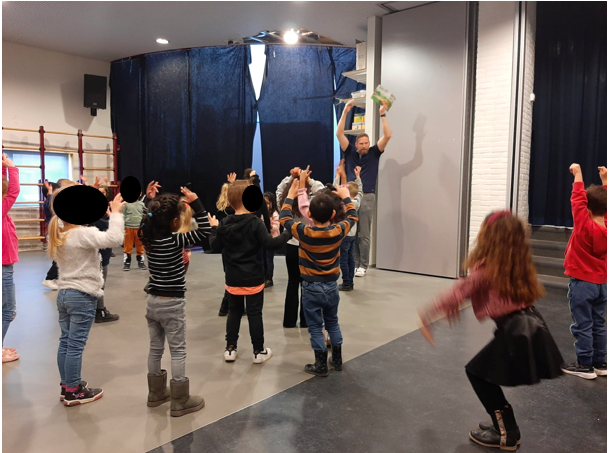 PBL student S:	Hé, [naam] vertel eens even. Wat kun je van deze foto nog herinneren? S.		Nou, dit was uiteraard de les drama over kikker viert feest en dit is het moment dat we eigenlijk nog in een soort van warming-up fase zitten, waarbij ik de kinderen uitleg. Of hoe je met de kinderen komt tot hoe we, hoe je, slingers ophangen uit kan beelden of hoe je versieren uitbeeldt eigenlijk. Dit is het moment dat ze dan inderdaad slingers ophangen en daarna gingen we ook nog ballonnen opblazen. Dus dat. En dat is een onderdeel van de opdrachten die daarna kwamen. Dus dit. PBL Student S:	En alles is te zien op deze foto? Dit moment? S.		Je ziet de meeste kinderen zie je ook echt inderdaad met de arm omhoog gaan, alsof ze alsof ze de slingers aan het ophangen zijn. Je ziet ook nog een paar kinderen om zich heen kijken van hoe doet de rest het dan? En ja, volgens mij gingen de meesten dat daarna ook wel kopiëren. PBL Student S:	Ja, Ik wilde net vragen dus dat je niet allemaal verschillende manieren van ophangen zag? S.	Nee. Het was allemaal wel een beetje hetzelfde. En dat ja, dat is toch een vrij snelle beweging die ze maken. Ja, slingers hang je boven je hoofd, dus dan gaan die armen vrij snel omhoog. PBL student S:	Ja, S.	Daarom had ik ook nog daarna aangegeven hoe doen we dan ballonnen opblazen, zodat je wat meerdere bewegingen krijgt voor hetzelfde versieren. PBL Student S:	O ja. En, hoe voelde je hierbij hier? Toen je dit aan het doen was? S.	Hoe ik me voelde? Nou, het is wel een beetje…, Ik vind het toch wel heel erg moeilijk. Omdat de start was natuurlijk ook eventjes in de kring zitten. Dat ging al niet. Ik ben nog heel erg aan het aftasten. Wat kunnen ze wel, wat kunnen ze niet? En nou waar we het net ook over hadden, dat het toch wel heel moeilijk is met een dagje in de week om goed een goed beeld te krijgen wat ze wel en niet kunnen. En wat zijn de gewoontes en dat soort dingen. En dat is wel grappig. Soms verbaas je dan ineens dat er een gewoonte in zit dat je denkt… Nou, dat zal wel heel zwaar worden en dat doen ze dan meteen. En soms dan geef je een opdracht en dan en dan duurt het een half uur voordat je ze hebt waar je ze eigenlijk wil. Dat is wel heel grappig, Maar dat blijft moeilijk om dat goed te kunnen inschatten. PBL Student S.	En wat vonden de leerlingen ervan? Dit moment? Deze les?S.	Nou van de les uiteindelijk, dat heb ik aan het einde gevraagd ook, dat zeiden ze eigenlijk allemaal dat ze het wel leuk vonden. De meesten vonden het wel leuk. Ik… Tijdens de les had ik wel… Iedereen deed wel mee, maar de vonken spatten er niet echt vanaf. Laat ik maar zeggen. Het was toch een beetje. Ja vreemd,… Ik weet ook niet hoe vaak ze zulk soort dingen doen. Echt zo een drama achtig iets dat ja,… Ik heb niet het idee dat ze dat dat heel veel voorbij komt. PBL Student S.	Op deze locatie niet zo vaak.S.	nee daarom, maar dan met name ook echt echt dramalessen. Het zit overal in verweven natuurlijk. Dat is bijna met alle lessen zit alles door elkaar verweven, maar echt heel specifiek zo een dramales. Dat denk ik niet dat ze dat dat ze dat veel doen. PBL Student S.	Nee klopt. Heb jij nog iets gedaan om iets te beïnvloeden hier in? Op deze foto.S.	Zeker met die foto, dus ja,…  Het woord versieren nou, dan gingen de armen wel een beetje omhoog en daar haakte ik dan wel op in, maar uiteindelijk had je niet meer dan dat je inderdaad een beetje frutselen met je vingers terwijl je je arm omhoog hebt, dus dat heb ik nog wel gedaan dat ze in ieder geval de armen bewegen. Dat het niet alleen maar arm omhoog is dan klaar, dus dat heb ik nog wel proberen te bewerkstelligen. Dat daar deden ze ook op zich allemaal gewoon aan mee. Ja versieren is toch wel heel moeilijk om uit te beelden. Vandaar dat ik dus ook wel het ballonblazen erbij als voorbeeld deed ook.  Ik heb ze dat echt…, heb dat gesouffleerd dat ze dat ook nog konden doen. PBL Student S:	Ja. Ja, je kan ze ook hier niet veel meer mee begeleiden dan dat je al deed. S.	Het liefste komt er zoveel mogelijk uit hunzelf én dat is dus inderdaad ook echt het moeilijke ja,… hoeveel verbeelding hebben ze al? Wat kunnen ze al? Hoe vrij voelen ze zich om dit soort dingen te doen? Ik heb op zich al wel een aardige relatie opgebouwd met de meeste kinderen, maar het is toch nog altijd… Ja, dit is dag twee dat ik voor stond, dus dat is ook wel. Ja, dan vinden ze het natuurlijk ook wel een beetje aftasten van…. Wat doet die rare grote bent voor de klas ineens? Die bouw je Natuurlijk niet zo snel op.  Dus dan is het voor hun is het natuurlijk ook gewoon echt wel spannend. PBL Student S.	Heb je nog vaardigheden van jezelf ook ingezet? Om hun verbeelding aan te spreken? S.	Nou, ik denk vooral het… Ja toch wel vaak een voorbeeld geven. Soms dan vraag ik wel even. Ik ben wel heel erg van het vragen van hoe zou jij dat doen? Wat denk jij? maar uiteindelijk is het toch wel of omdat je wel een beetje door de les wil laten lopen én niet te lang stil wil staan bij een individueel opdrachtje. Dat je dan toch vaak wel voorbeelden gaat geven en dat je toch een beetje het nadoen krijgt in plaats van dat het helemaal vanuit hun eigen fantasie komt. PBL Student S.	Dat is de kunst om bij zo’n les… Niet te snel gaan en je kan ook te snel gaan. S:	Ja ja.PBL Student S.	Dus je mag best wel de tijd ergens voor nemen. Ook om laat jij het eens zien, hoe zou jij het doen? Of misschien dat er dan nog wel andere dingen ook nog uit waren gekomen. S.	Nou, ik merkte wel zeker bij de eerste opdracht, zoals ik hem dan ingedeeld had, dat het daar veel meer kwam. Dat was ook wel gelijk weer wat chaotischer. Maar toen zei ik: ‘hoe vlieg je dan of wat doet een eend?’ Nou, toen werd er heel veel fladderen gezegd en begonnen dus eigenlijk te fladderen naar de overkant. PBL Student S.	Ja, alle 30 tegelijk.S.	 Ja, daarom. Het leuke was wel,… Ik had dat misschien meer moeten afkaderen van oké, nu mogen jullie de andere kant, vind ik het ook wel heel fijn dat ze daar gewoon heel die vrijheid in krijgen. Want we hebben natuurlijk een hele mooie afgesloten zaal daar. Je zit echt in zo'n kuil. Dus ja, echt iets fouts kunnen ze niet doen en ze doen eigenlijk heel,… Heel natuurlijk ging het ook van de ene kant en weer terug naar de andere kant. En toen stonden ze eigenlijk al klaar weer voor de… Daar hoefde ik heel weinig, ja, structuur in aan te brengen.PBL Stduent S.	Ja. S.	Dus dat was wel heel leuk zo, want daardoor konden ze dus en de eigen fantasie gebruiken. Hoefde ik niks voor te doen. En, dat liep heel soepel. PBL Student S.	Is dat ook waar je tevreden over bent? S.	Ja dat dat vind ik wel heel fijn dat het op een gegeven moment met die… nadat je… dit was nog in de voorfase bij die foto dat er heel veel voorbeelden waren, dus het was heel statisch en daarna gingen we wat dynamischer werken. Dat dat vrij natuurlijk ging. Zij deden dat gewoon. En ja, ik hoefde niet veel te sturen. Er kwam heel veel uit hunzelf daardoor.PBL Student S.	Was het ook wat je voorbereid had? Wat in je lesvoorbereiding stond? S.	Ja. Ik had hem echt in drieën opgedeeld. Een soort van warming up, waarbij we dus ook inderdaad voorbeelden gingen, gingen benoemen. Of ik gaf een voorbeeld of zij kwamen daar zelf mee, zodat ze die later in die twee opdrachten ze konden gebruiken. En dit was dus echt het statische gedeelte en daarna werd dat veel interactiever. En bewogen ze veel meer, kwam er veel meer uit hun zelf. PBL Student S.	Wat… Had je hoofddoel? Wat je echt bij ze wilde bereiken? Dat je dacht van nou, dat wil ik wel echt heel graag van ze zien? S.	Nou, ik had niet echt een specifiek hoofddoel. Dat ik zeg nou, dat wil ik ze laten zien. Ik wilde vooral even… ja,… Het doel was op zich zoveel mogelijk uit hun zelf laten komen. Maar dat is wel. Dat is dan ook eigenlijk gelijk. Het doel is heel ruim, PBL Student S.	JaS.	Want ik heb niet zoiets van... Ze moeten laten zien hoe een vogel vliegt. Ik wilde vooral dat ze zoveel mogelijk uit zichzelf lieten komen en hoe ze dat dan deden... Ja, dat verschilt per kind en de één is daar veel enthousiaster in dan de ander. Die vindt het veel leuker om dat te doen. Dus dat was eigenlijk, voor zover je van een echt doel kan spreken, was dat was dat wat ik wilde bereiken. Dat ze vooral zelf daarmee aan de slag gingen. PBL Student S.	Kun je ook kwaliteiten omschrijven die bij dit moment passen? S.	Nou… Als kwaliteit… Als ik zo naar de foto kijk, dan heb ik wel de volledige aandacht op dat moment. Dat is wel wat mij redelijk goed afgaat qua. Ik kan wel redelijk snel de aandacht weer op mij vestigen als dat moet. Dat is ook bij andere lessen dat dat lukt wel aardig. Daarnaast moet ik ook wel zeggen,… Ik heb natuurlijk niet veel vergelijkingsmateriaal. Maar het is ook wel een hele fijne klas om voor staan daar zitten. Ja, er zitten geen herrieschoppers in, of wat dan ook. Je kan ze altijd vrij snel weer krijgen waarje ze graag hebben wil om door te kunnen gaan. PBL Student S.	Ja. Wat denk je dat je nu kunt? Hoe wil je hiermee verder een volgende les? S.	Nou, Ik heb hier wel wat meer inzicht in wat ik van ze kan vragen en dat dat scheelt, dan kan ik daar rekening mee houden met andere lessen. Wat vraag ik van ze? Wat wil ik van ze vragen? PBL Student S.	De beginsituatie waarschijnlijk beter in beeld. S.	Ja. Veel beter de beginsituatie. Nou dus, daar kan ik dan verder op bouwen. PBL Student S.	Ja. Heel goed. En welke vervolgstap neem je nu? Of ben je van plan? S.	Nou dat, wat ik vooral heel veel heel,… heel erg vind met eigenlijk alle kunstzinnige oriëntatie vakken is dat dat ze heel erg geïntegreerd zitten in de lessen, dus om heel specifiek een ding nog steeds uit te lichten, vind ik eigenlijk wel zonde. Omdat het zo leuk is om het allemaal te combineren. Er zitten gewoon hele leuke momenten in waarbij het dan drama of dans of iets dergelijks dat er ineens uitkomt. Dan zie je ze dat ze dat ze willen bewegen en dan als je dat moment pakt, dan kan je eigenlijk. Ja eigenlijk bijna overal een dramales van maken en dat vind ik vooral heel erg leuk, dat het dat het juist niet zo enorm gestructureerd is. Maar dat er zoveel mogelijk vrijheid is. Dat er dus inderdaad zoveel mogelijk uit het kind zelf komt. En dat vind ik wel… Dat vind ik het leuke aan de kleuters per definitie. Ja. Ik wil zoveel mogelijk fantasie van ze zien, want dat is het leukste wat ze hebben. Daarnaast moet ik wel echt nog wel gaan verdiepen in de eventueel… of eventueel. Ik moet me verder gaan verdiepen In de theorie achter deze achter de kunstzinnige oriëntatie vakken, want die vind ik nog wel heel moeilijk om daar iets concreets voor in mijn hoofd te hebben. Het is nu vooral leuk spel bewegen, maar wat we er nu precies mee aanspreken buiten fantasie, dat vind ik nog wel moeilijk te verwoorden. PBL Student S.	Ja. Nou, joh, je hebt nog even. S.	We zijn er nog niet.PBL Student S.	Hé, dankjewel. S.	Graag gedaan en bedankt voor de begeleiding.